Nom: halleyNom au complet: edmond halleyNationalité: anglaisPériode de temp:Decouverte: comet 76ansAnecdote: mort avant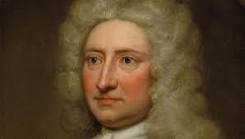 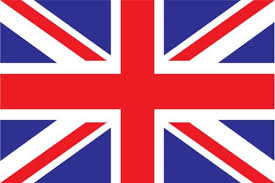 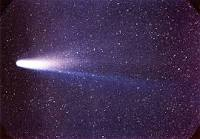 